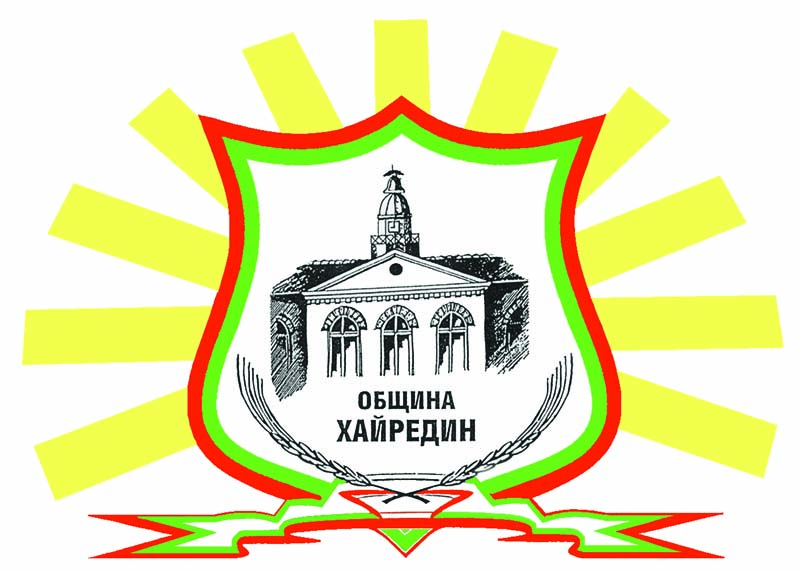                                                      ОБЩИНА    ХАЙРЕДИН___________________                                      3357,с.Хайредин, обл.Враца, ул. “Георги Димитров” №135,тел.09166/2209З  А  П  О  В  Е  Д№РД-603от 15.09.2023г.	На основание чл.44, ал.2 от ЗМСМА, чл.77 от Наредба №5 на ОбС-Хайредин и във връзка с Протокол от 14.09.23г. на комисията, провела публично оповестен конкурс за отдаване под аренда за срок от десет години с право на продължаване по реда на ЗОС и ЗАЗ на земеделски общински имот с идентификатор 48492.72.1(стар №072001), с площ 207,260дка, с начин на трайно ползване: лозе, находящ се в местността „Лозята“ в землището на с.Михайлово, обл.Враца, актуван с Акт за частна общинска собственост №30/27.11.2006г., считано от 01.10.2023г., назначена с моя Заповед №РД-526/15.08.2023г. О  Б  Я  В  Я  В  А  М  :	Резултатите от проведения на  14.09.2023г. публично оповестен конкурс за отдаване под аренда за срок от десет години на общински имот, както следва:1.Определям „Рила Грейн“ЕООД, ЕИК 202956159, с постоянен адрес гр.София, бул.“България“ №111 за спечелил публично оповестения конкурс за отдаване под аренда за срок от десет години с право на продължаване по реда на ЗОС и ЗАЗ на земеделски общински имот с идентификатор 48492.72.1(стар №072001), с площ 207,260дка, с начин на трайно ползване: лозе, находящ се в местността „Лозята“ в землището на с.Михайлово, обл.Враца, актуван с Акт за частна общинска собственост №30/27.11.2006г., считано от 01.10.2023г., при следните предложени от него условия:1.Предлаганото годишно арендно плащане е в размер на 101.32лв./дка или общо арендно плащане за цялата площ в размер на 21 000 лв. 2.Размер на инвестицията: разходи за материални инвестиции с презасаждане на пропаднали лози - 120 000 лв. за 60 месеца; изграждане на напоителна система на трайни насаждения от десертни лозя съгласно изискванията на Закона за водите – 350 000 лв. за 60 месеца.3. Срок за реализацията на обекта- до 60 месеца.4.Брой работни места по време на реализирането на инвестиционното намерение: 3/три/ бр.5.Брой работни места, постоянни след въвеждане в експлоатация на обекта: 3/три/ бр.Внесеният на 24.08.2023г. депозит за участие в конкурса в размер на 2072,60лв се трансформира в гаранция за изпълнение на  договора за аренда, която е в размер на 10% от годишната арендна сума, т.е. 2100лв., поради което  спечелилият конкурса следва да довнесе 27,40лв. по банковата сметка на Община Хайредин IBAN:BG25STSA93003390040806, BIC:STSABGSF, Банка ДСК ЕАД-Клон Козлодуй, след което се сключва договор за аренда.Разходите по сключването, заверяването и вписването на договора за аренда са за сметка на спечелилия конкурса.	Заповедта да се постави на информационните табла на Общинската и кметски администрации и интернет страницата на общината, а така също да се изпрати до спечелилият конкурса.	Контрол по изпълнение на заповедта ще упражнявам лично.	Копие от настоящата заповед да бъде връчено на по-горе цитираните лица за сведение и изпълнение.ТОДОР АЛЕКСИЕВКмет на Община ХайрединПодписа е заличен съгласно ЗЗЛД.